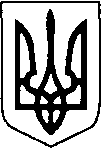 ЛУЦЬКА РАЙОННА ДЕРЖАВНА АДМІНІСТРАЦІЯВОЛИНСЬКОЇ ОБЛАСТІРОЗПОРЯДЖЕННЯ           10 вересня 2021 року	          м. Луцьк                                              № 183Про припинення права постійного користування земельною ділянкою та передачу земельної ділянки у постійне користуванняВідповідно до статей 17, 116, 120, 122, 123, 141 Земельного кодексу України, статей 6, 13, 21 Закону України «Про місцеві державні адміністрації», враховуючи витяги з Державного реєстру речових прав на нерухоме майно про реєстрацію іншого речового права від 05 травня 2017 року № 86499327 та від                  06 березня 2020 року № 203251631, № 203251632, № 203261799, розглянувши клопотання 1 державного пожежно - рятувального загону Головного управління державної служби України з надзвичайних ситуацій у Волинській області від              06 вересня 2021 року № 175 та клопотання аварійно-рятувального загону спеціального призначення Головного управління державної служби України з надзвичайних ситуацій у Волинській області від 26 серпня 2021 року № 01/294:1. Припинити 1 державному пожежно - рятувальному загону Головного управління державної служби України з надзвичайних ситуацій у Волинській області (код ЄДРПОУ 38131220) право постійного користування земельною ділянкою державної власності площею 0,7127 га [кадастровий номер 0724510100:09:024:0014] для обслуговування складів [КВЦПЗ 03.14], розташовану на вул. Мазепи, 124 в, м. Рожище.2. Передати аварійно - рятувальному загону спеціального призначення Головного управління державної служби України з надзвичайних ситуацій у Волинській області (код ЄДРПОУ 08588576) в постійне користування земельну ділянку державної власності площею 0,7127 га [кадастровий номер 0724510100:09:024:0014], для обслуговування складів [КВЦПЗ 03.14] розташовану на вул. Мазепи, 124 в, м. Рожище, без зміни меж та цільового призначення.3. 1 державному пожежно - рятувальному загону Головного управління державної служби України з надзвичайних ситуацій у Волинській області                     (код ЄДРПОУ 38131220) в установленому законодавством порядку здійснити державну реєстрацію припинення права постійного користування земельною ділянкою, вказаною в пункті 1 цього розпорядження.4. Аварійно-рятувальному загону спеціального призначення Головного управління державної служби України з надзвичайних ситуацій у Волинській області (код ЄДРПОУ 08588576) відповідно до вимог чинного законодавства:1) здійснити державну реєстрацію права постійного користування земельною ділянкою, вказаною в пункті 2 розпорядження;2) забезпечити використання зазначеної земельної ділянки відповідно до її цільового призначення;3) виконувати обов’язки землекористувача відповідно до вимог статті 96 Земельного кодексу України.5. Контроль за виконанням цього розпорядження покласти на заступника голови райдержадміністрації Григорія Павловича.Голова				 			           	Володимир КЕЦВалентина Шаєвська   728 079